МКОУ Митрофановская СОШКантемировского муниципального района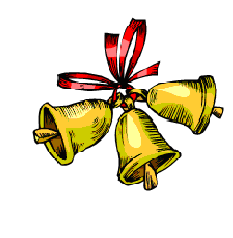 Воронежской областивыпуск № 7(март 2014-2015)Коротко о главном:« В калейдоскопе школьных дел»    стр.1- В КАЛЕЙДОСКОПЕ ШКОЛЬНЫХ ДЕЛ-« Мужество – это не мода, скорая, быстротечная,           Мужество – суть мужчины, прочная, долгая, вечная!»             С 24 января по 24 февраля 2014-2015 учебного года в нашей школе проходил месячник по военно-патриотическому воспитанию. В ходе месячника прошли встречи, беседы и «круглые столы» с воинами – участниками локальных войн, участниками Великой Отечественной войны, подготовлен цикл радиопередач «Память сильнее времени» по Дням воинской славы, проведены военно-спортивные конкурсы и игры для будущих защитников Отечества, акция «Помним! Любим! Благодарим!» с поздравлением ветеранов и участников Великой Отечественной войны  и т.д.	Ребята 7-11 классов подготовили ряд презентаций к памятным датам, познакомив учеников начальных классов с историческими датами и событиями.	Очень понравились ребятам военно-спортивные конкурсные программы для мальчишек «Красив в строю! Силен в бою!», где можно было посостязаться в силе, сноровке, скорости, меткости и т.д. Команды участников 7-11 классов представили оригинальные, яркие выступления, а девочки внесли в программу нотки нежности, красоты и романтики!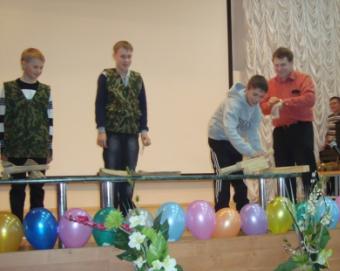 Конкурс «Экстремалов»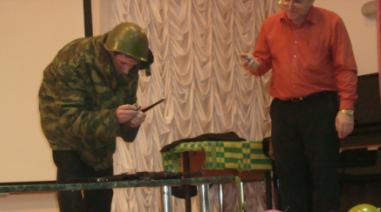 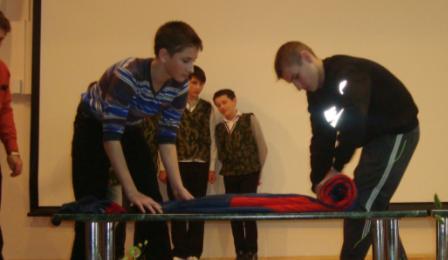 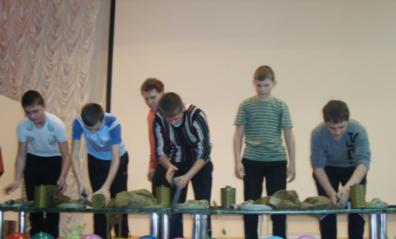 Конкурс  средств индивидуальной защиты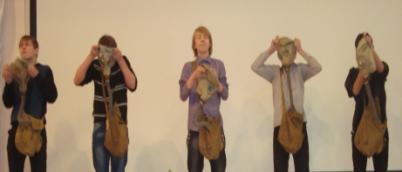 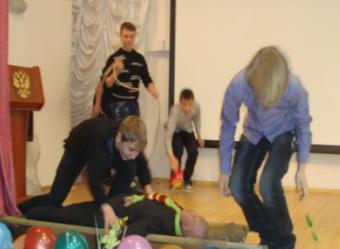 Учредитель и издатель – Совет старшеклассников МКОУ Митрофановская СОШ Куратор: Плохих Надежда Викторовна  Главный редактор: Осипова Татьяна, 9 «Б» классКорреспонденты: Дудник Д., Варёнова А., Черячукина Д., Иващенко А., Шульга Е.Фотокорреспонденты: Стеганцева Ангелина, Певченко Дарья, Губская Анастасия. Верстка и дизайн: Боброва Мария, Яценко Анастасия, Шаповалов Иван, Огуля Илья, Адрес редакции: МКОУ Митрофановская  СОШ, кабинет №207 e-mail  mitrscho@yandex.ruЮные поэты МКОУ Митрофановской школы! Вы сможете размещать  свои стихотворения, удивительные рассказы, истории! Наша газета поможет раскрыть все ваши творческие способности, и продемонстрировать их всей школе!